西丰县农业农村局蚕业技术人员陪同采访促宣传按照铁岭市委主要领导指示，9月15日市农业农村局种植业科科长雷达声、市现代农业服务中心特色产业科科长左伟带领市广播电视台记者共5人一行，分别到郜家店镇松树柞蚕场和天德镇天来村花果山，为制作市级宣传片《丰收了》录取素材。县农业农村局相关人员、郜家店镇黄文龙镇长等、天德镇镇长冷德利等陪同录制。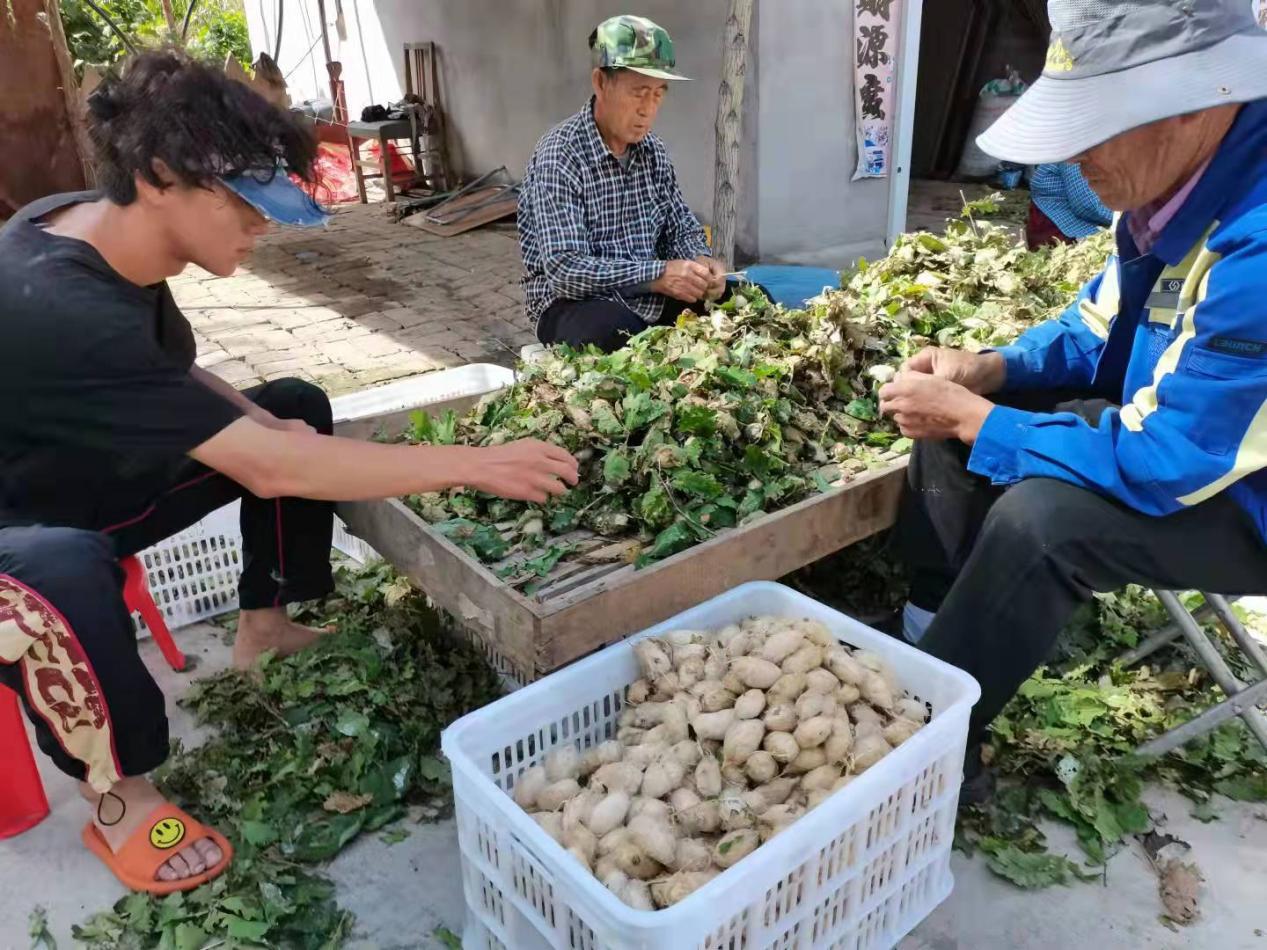 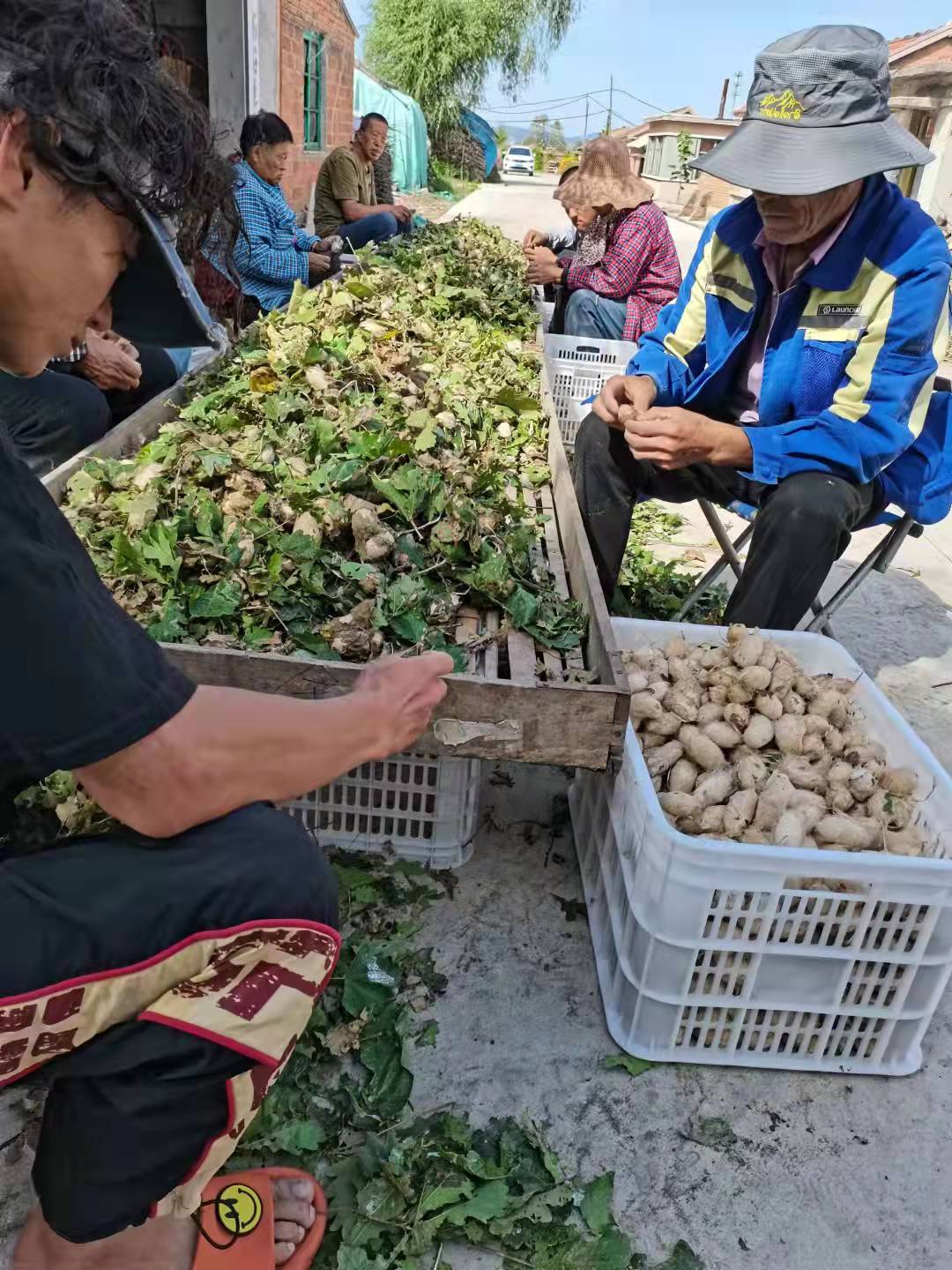 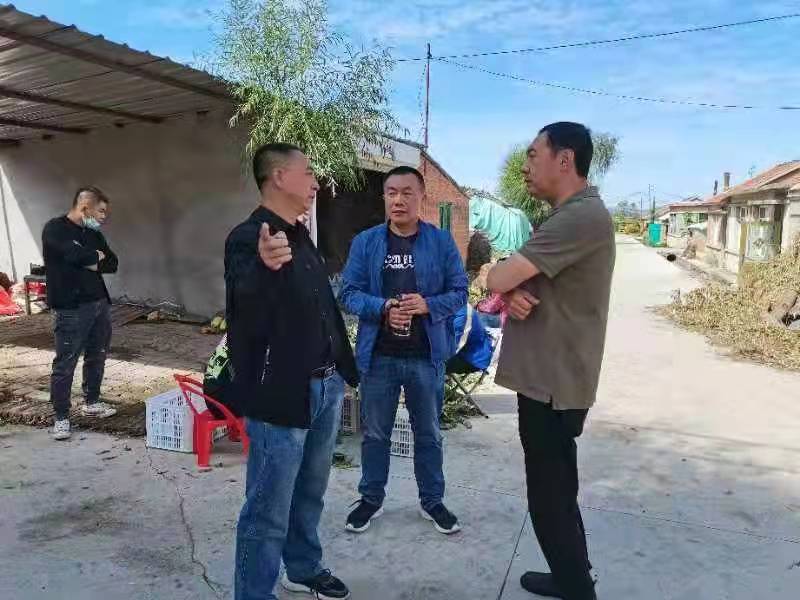 